ROMÂNIA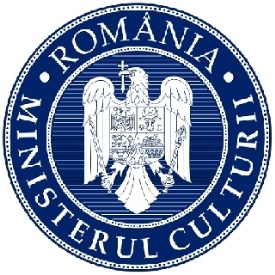 MINISTERUL CULTURII DIRECŢIA  JUDEŢEANĂ PENTRU  CULTURĂ  ARGEŞStr. Sf. Vineri, nr.47, bloc Astra, etaj 3,  Piteşti, jud. Argeş, tel. 0248.220.833 / fax. 0348.730.614E-mail: arges.djc@gmail.com; www.culturaarges.com. Cod fiscal 4229458Informare despre activitatea DJC Argeș în 2022Cuvânt înainteDirecția Județeană pentru Cultură Argeș este un serviciu public deconcentrat, cu personalitate juridică, al Ministerului Culturii. Este organizată potrivit prevederilor Hotărârii Guvernului nr. 90/2010 privind organizarea şi funcționarea Ministerului Culturii. Direcția Județeană pentru Cultură Argeș  are următoarele atribuții principale:a) îndeplinește atribuțiile prevăzute de lege în domeniul protejării patrimoniului cultural naţional;b) colaborează cu autoritățile publice şi cu instituțiile specializate pentru protejarea şi punerea în valoare a bunurilor din patrimoniul cultural naţional şi aplică în acest sens prevederile legale în domeniu;c) participă, la cererea autorităților abilitate şi împreună cu acestea, la acțiuni de control al respectării legislației privind dreptul de autor şi drepturile conexe;d) solicită şi primește, în condițiile legii, în nume propriu sau în numele şi pentru Ministerul Culturii, de la autorități ale administraţiei publice, de la instituții publice şi de la persoanele juridice de drept privat cu activitate în domeniul cultural, al artelor şi informării publice, date şi informații necesare pentru exercitarea atribuțiilor ce îi revin;Misiunea Direcției Județene pentru Cultură Argeş este protejarea și punerea în valoare a patrimoniului cultural național mobil, imobil și imaterial existent la nivelul judeţului nostru. Contribuția Direcției Județene pentru Cultură Argeş la obiectivele guvernării, prin întreaga sa activitate din anul curent, a cărei sinteză se face prin prezentul raport, s-a concretizat în respectarea legislației în vigoare, cu accent pe imperativele acțiunii de protejare, conservare şi punere în valoare a patrimoniului cultural local, exercitarea principalelor atribuții conferite de actele normative în vigoare care guvernează atribuțiile DJC Argeş în domeniul culturii şi patrimoniului cultural naţional, respectiv acelea de analiză şi avizare, monitorizare şi control, consultații de specialitate, interfață şi mediere, asigurarea comunicării dintre Ministerul Culturii şi autoritățile administraţiei publice locale cu instituțiile publice de cultură şi așezămintele culturale, cu diverși operatori culturali şi comunitatea locală, sprijinirea logistică şi materială, în limitele competențelor legale, a unor programe, proiecte şi activități de promovare şi punere în valoare a patrimoniului cultural local.Obiective specifice, activități și rezultateCompartimentul Monumente istorice și ArheologieObiective: protejarea și valorificarea patrimoniului cultural imobil (monumente istorice și situri arheologice), verificarea respectării legislației din domeniul monumentelor istorice și arheologie în vederea prevenirii acțiunilor de distrugere a patrimoniului cultural. Lista Monumentelor Istorice din judeţul Argeș este aprobată prin Ordinul nr. 2828/2015 pentru modificarea Anexei nr.1 la Ordinul Ministrului Culturii și Cultelor nr.2314/2004 privind aprobarea Listei monumentelor istorice, actualizată și a Listei Monumentelor Istorice Dispărute şi totalizează un număr de 1023  de coduri.       Activități. În cursul anului curent, specialiștii DJC Argeş au respectat împuternicirile speciale privind atribuțiile de control şi constatare a contravențiilor şi de aplicare a sancțiunilor stabilite de Legea nr. 422 din 18 iulie 2001 privind protejarea monumentelor istorice, republicată. În perioada analizată, s-au prevenit intervenții neautorizate la monumentele protejate sau la imobilele din zona de protecție prin inspecții, adrese, în colaborare cu Inspectoratul de Stat în Construcţii şi cu Poliția. S-a urmărit informarea autorităților și a cetățenilor privind legislația în vigoare, s-a verificat conținutul documentațiilor înaintate spre avizare, s-a acordat consultanţă de specialitate.Rezultate. În anul curent, au fost întocmite şi transmise proprietarilor, în conformitate cu art. 17 din Legea nr. 422/2001, cinci obligaţii de folosinţă a monumentelor istorice.S-au realizat 29 de inspecţii la monumentele istorice, prin deplasări în localităţi argeşene. S-au realizat inspecţii la monumentele eroilor şi însemnele comemorative privind gradul de conservare, modul de semnalizare şi intervenţiile executate, prin 4 deplasări.Am participat la recepția lucrărilor de refacere și restaurare, punere în valoare și promovare turistică a Mănăstirii Aninoasa, Palatului Arhiepiscopal din Curtea de Argeș, Mănăstirii Negru Vodă din Câmpulung Muscel.Am transmis Institutului Național al Patrimoniului piese din documentația de clasare de urgență a ansamblului Fostului Penitenciar Pitești, care prezintă o deosebită importanță memorialistică, în contextul studierii fenomenului carceral în România comunistă. Prin procedura de clasare de urgență, inițiată de Direcția Județeană pentru Cultură Argeș, a  scăzut riscul intervențiilor nejustificate asupra corpului fostului celular.S-au efectuat patru deplasări pentru monitorizarea lucrărilor în zonele de protecție ale monumentelor istorice și pentru îmbunătățirea Listei Monumentelor Istorice.S-a continuat actualizarea bazei de date, arhiva electronică (poze şi filme privind monumentele istorice din judeţ ) – 20 de comune şi 3 municipii.Au fost înregistrate nouă solicitări privind exercitarea dreptului de preemţiune, conform art. 4 din Legea nr. 422/2001, privind protejarea monumentelor istorice. Din lipsă de disponibilităţi, DJC Argeș nu și-a exercitat dreptul de preemţiune, transmițându-l celorlalte instituții autorizate – consiliul Județean și consiliile locale.Am organizat Secretariatul Comisiei Zonale a Monumentelor Istorice nr. 13 (pentru județele Argeș, Vâlcea, Dâmbovița și Teleorman), atât on-line cât și în format fizic. În urma verificării dosarelor solicitanţilor (138 de documentații primite pentru județul Argeș) şi a dezbaterilor din CZMI nr. 13, în anul curent, au fost emise 78 de avize privind intervenţiile, reparaţiile, construcţiile în zonele protejate sau la imobile monumente istorice și zece avize privind documentații de urbanism - 5 avize PUD, 5 avize PUZ, două avize DALI. Au fost emise și 9 acorduri scrise pentru reparații, conform OMC 3037/2020.Răspunzând politicii publice de digitalizare a activității curente, coroborată cu necesitatea de a răspunde provocărilor pandemiei de COVID 19, am continuat să adăugăm module specifice site-ului Direcţiei pentru Cultură Argeș, unde contribuabilii găsesc formularistica necesară diverselor avize, programul şedintelor CZMI 13, rezoluțiile Comisiei și pot depune on-line documentația.Activitatea de protejare a bunurilor culturale tezaurizate în incinta zonelor cu patrimoniu arheologic, conform Legii nr. 422/2001, s-a concretizat în:Semnalarea către deţinătorii de imobile din zone sus-menţionate a necesităţii realizării descărcării de sarcină arheologică;Pentru controlul intervenţiilor asupra patrimoniului arheologic, am solicitat arheologilor de la Muzeul Judeţean Argeş consultări ale Repertoriului Arheologic Național, privind 22 de solicitări ale contribuabililor, pentru exploatări diverse. Am înştiinţat solicitanţii privind obligaţiile ce le revin în eventualitatea descoperirii unor vestigii istorice; am emis 8 Certificate de descărcare de sarcină arheologică, îndeosebi pentru marile lucrări de infrastructură din județ – autostrăzi, drumuri expres.Nerealizări. Lipsa de înțelegere a beneficiarilor față de cerințele de completare a documentațiilor duce la întârzierea eliberării avizelor. Lipsa unui contract de colaborare între DJC Argeș și un arhitect specialist, autorizat de Ministerul Culturii, conduce la imposibilitatea realizării fișelor de evidență la monumentele istorice, întrucât DJC Argeș nu are personal specializat în domeniu.Procedura de eliberare a autorizațiilor de supraveghere și cercetare arheologică (care implică analiza Comisiei Naționale de Arheologie) duce la întârzierea realizării supravegherii arheologice sau a cercetării arheologice preventive în cazul siturilor arheologice, ceea ce determină emiterea cu greutate a certificatului de descărcare de sarcină arheologică sau a realizării condițiilor impuse prin avize.Compartimentul Patrimoniu Cultural Mobil şi ImaterialObiective. Monitorizarea evidenței și inventarierii bunurilor culturale mobile și evaluarea îndeplinirii condițiilor de acreditare.Acțiuni și rezultate. Inspecții și consultanță pentru reacreditarea Muzeului Municipal Curtea de Argeș și a Muzeului Județean. Ambele muzee au fost re-acreditate.Evidența bunurilor culturale mobile și digitizarea bazei de dateScanarea a circa 800 de Fișe Analitice de Evidență din inventarul de bunuri culturale mobile, realizat în 1976, aflat în arhiva DJC Argeș. Bunuri arheologice, descoperiri întâmplătoare. 153 de bunuri arheologice, monede, obiecte de podoabă, unelte - toate descoperiri întâmplătoare, au fost preluate de la persoane fizice și predate cu titlu gratuit Muzeului Județean Argeș.Continuarea inventarierii colecției de carte veche și icoane rusești aflate în colecția Bibliotecii din Domnești. Cu această ocazie, au fost identificate bunuri culturale susceptibile de a fi clasate, pentru care se impune expertizarea, conservarea și restaurarea.Nerealizări. Număr mic de bunuri culturale clasate. Lipsa experților în județul Argeș  privind patrimoniul cultural național mobil. Aglomerarea listelor de așteptare de la Comisia Națională a Muzeelor și Colecțiilor duce la clasarea cu mare greutate și întârzieri a bunurilor culturale. De exemplu, CNMI n-a acceptat spre clasare nici un bun cultural din colecția de artă plastică Mihai Tican-Rumano, de la Berevoești.	Propuneri pentru remedierea deficiențelorAngajarea unui specialist cu contract de colaborare pentru întocmirea fișelor de evidență a monumentelor;Reactualizarea Ordinelor privind avizarea și conținutul documentației;Simplificarea procedurii de eliberare a autorizațiilor de cercetare arheologică;Stimularea prin legislație a proprietarilor/administratorilor de bunuri culturale mobile pentru clasarea acestora;Modificarea Legii nr. 120/2006 a monumentelor de for public în vederea clarificării domeniului de aplicare a legii; clarificarea procedurilor de realizare şi amplasare a lucrărilor de artă plastică de for public; reglementarea activității de administrare a lucrărilor de for public; Angajarea de personal specializat pentru domeniul de competență, mărirea salariilor din Direcțiile pentru Cultură (aflata acum la cel mai scăzut nivel, din toate familiile ocupaționale), asigurarea de consultanță juridică specializată din partea Ministerului Culturii către Direcții. Relația cu comunitateaÎn anul curent, specialiştii Direcţei Judeţene pentru Cultură  Argeş au organizat activităţi care au avut ca obiectiv comunicarea interinstituțională și accesul cetățenilor la informații publice, conform Legii 544/2001. Dintre acestea, menționăm:Ședințe comune de informare cu personalul de specialitate al Consiliului județean Argeș, Direcția Arhitect Șef, în vederea protejării monumentelor istorice; Colaborare cu Poliția de Patrimoniu, Inspectoratul de Stat în Construcții, ISU Argeș.Întocmirea a circa 65 de adrese/răspunsuri la solicitări, venite de la cetățeni sau de la eșaloanele superioare – Ministerul Culturii, Direcția Patrimoniu Cultural, Institutul Național al Patrimoniului.Diseminarea informațiilor privind bunurile de patrimoniu furate; Solicitare de informații privind stadiul clasărilor unor bunuri culturale mobile din anii precedenți (MC) pentru actualizarea evidențelor.Diverse emisiuni TV, articole şi interviuri în presa locală, pentru popularizarea patrimoniului cultural argeşean; comunicare pe rețelele sociale, prin pagina de Facebook a DJC Argeș și pe pagina web, la adresa www.culturaarges.comConsiderăm de interes general să reamintim noua adresă a Direcției Județene pentru Cultură Argeș – Pitești, str. Sfânta Vineri, nr. 47, Bloc Astra, etaj 3, camerele 42-43, 46-47, 48-49.DIRECTOR EXECUTIVCristian Sebastian Cocea